М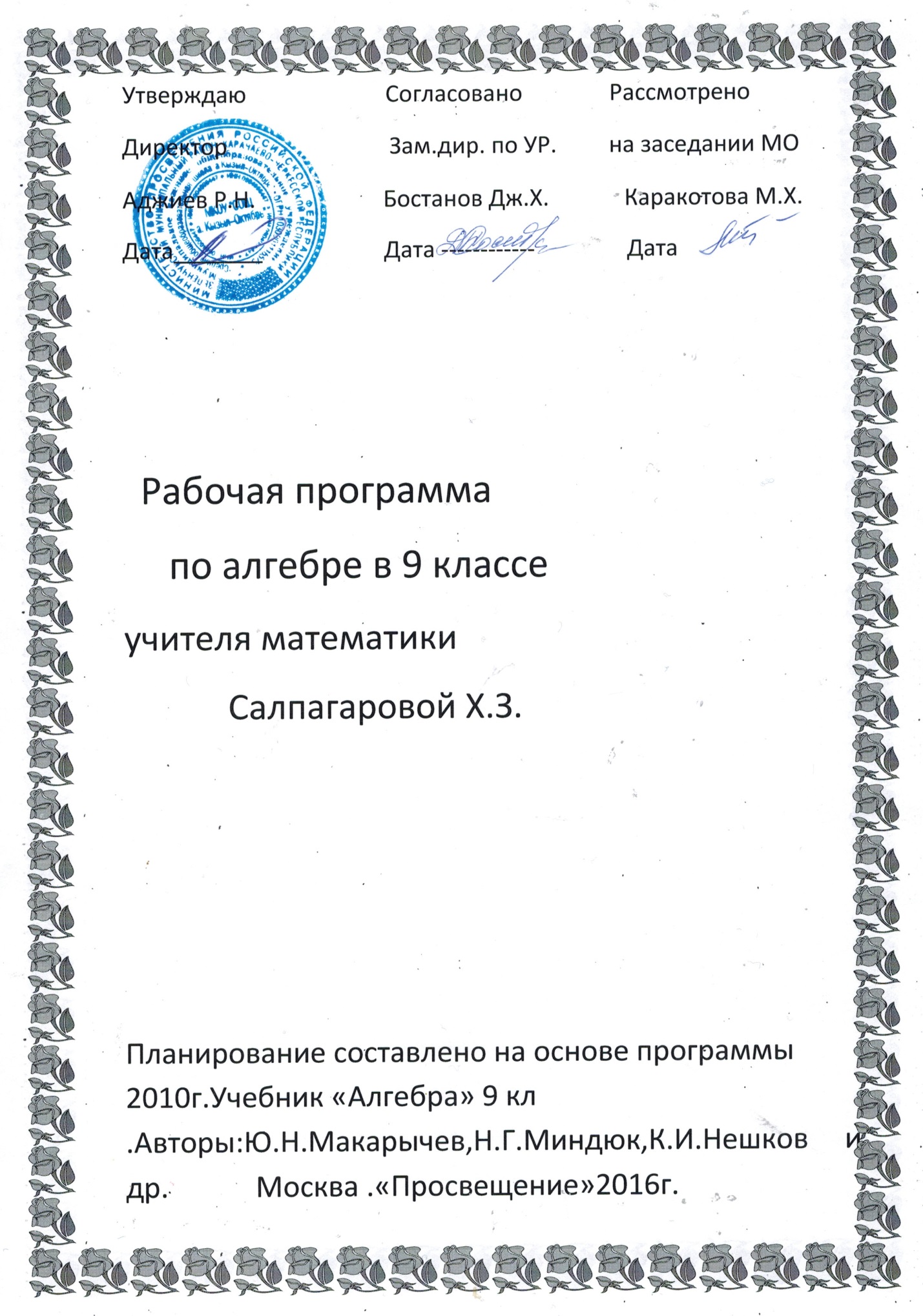 Аннотация к рабочей программе по алгебре 9 классМесто дисциплины в структуре основной образовательной программы.Рабочая программа учебного курса составлена на основе Примерной программы основного общего образования по математике в соответствии с федеральным компонентом государственного стандарта и с учетом рекомендаций авторских программ Ю.Н.Макарычева. Рабочая программа рассчитана на 3 часа алгебры в неделю (102 часа в год) и разработана для учебника Макарычев Ю.Н., Миндюк Н.Г., Нешков К.И., Суворова С.Б., «Алгебра. Учебник для 9 класса общеобразовательных учреждений».Общая трудоемкость дисциплиныСогласно федеральному базисному учебному плану для образовательных учреждений Российской Федерации на изучение алгебры в 9 классе отводится 3часа в неделю, всего 102 часа.Цель изучения алгебры овладение системой математических знаний и умений, необходимых для применения в практической деятельности, изучения смежных дисциплин, продолжения образования;интеллектуальное развитие, формирование качеств личности, необходимых человеку для полноценной жизни в современном обществе: ясность и точность мысли, критичность мышления, интуиция, логическое мышление, элементы алгоритмической культуры, пространственных представлений, способность к преодолению трудностей;формирование представлений об идеях и методах математики как универсального языка науки и техники, средства моделирования явлений и процессов;воспитание культуры личности, отношения к математике как к части общечеловеческой культуры, понимание значимости математики для научно-технического прогресса;развитие вычислительных и формально-оперативных алгебраических умений до уровня, позволяющего уверенно использовать их при решении задач математики и смежных предметов (физика, химия, основы информатики и вычислительной техники), усвоение аппарата уравнений и неравенств как основного средства математического моделирования прикладных задач, осуществление функциональной подготовки школьников. В ходе изучения курса учащиеся овладевают приёмами вычислений на калькуляторе.Задачи курса:-ввести понятия квадратного трехчлена, корня квадратного трехчлена, изучить формулу разложения квадратного трехчлена на множители;- расширить сведения о свойствах функций, познакомить со свойствами и графиком квадратичной функции и степенной функции;- систематизировать и обобщить сведения о решении целых и дробных рациональных уравнений с одной переменной;- научить решать квадратичные неравенства;- завершается изучение систем уравнений с двумя переменными;- вводится понятие последовательности, изучается арифметическая и геометрическая прогрессии;- ввести элементы комбинаторики и теории вероятностей.Структура дисциплины:1. Квадратичная функция.2. Уравнения и неравенства с одной переменной3. Системы уравнений с двумя переменными4. Арифметическая и геометрическая прогрессии5. Элементы комбинаторики и теории вероятностей6. ПовторениеОсновные образовательные технологии:Информационно-коммуникативные технологииТехнология проблемного обученииТехнология дифференцированного обученияТехнологии личностно - ориентированного образования (игровые технологии, метод проектов и др.)Требования к результатам освоения дисциплины Алгебрауметьсоставлять буквенные выражения и формулы по условиям задач; осуществлять в выражениях и формулах числовые подстановки и выполнять соответствующие вычисления, осуществлять подстановку одного выражения в другое; выражать из формул одну переменную через остальные;выполнять основные действия со степенями с целыми показателями, с многочленами и с алгебраическими дробями; выполнять разложение многочленов на множители; выполнять тождественные преобразования рациональных выражений;применять свойства арифметических квадратных корней для вычисления значений и преобразований числовых выражений, содержащих квадратные корни;решать линейные, квадратные уравнения и рациональные уравнения, сводящиеся к ним, системы двух линейных уравнений и несложные нелинейные системы;решать линейные и квадратные неравенства с одной переменной и их системы;решать текстовые задачи алгебраическим методом, интерпретировать полученный результат, проводить отбор решений, исходя из формулировки задачи;изображать числа точками на координатной прямой;определять координаты точки плоскости, строить точки с заданными координатами; изображать множество решений линейного неравенства; распознавать арифметические и геометрические прогрессии; решать задачи с применением формулы общего члена и суммы нескольких первых членов; находить значения функции, заданной формулой, таблицей, графиком по ее аргументу; находить значение аргумента по значению функции, заданной графиком или таблицей;определять свойства функции по ее графику; применять графические представления при решении уравнений, систем, неравенств; описывать свойства изученных функций (у=кх, где к0, у=кх+b, у=х2, у=х3, у =, у=), строить их графики;использовать приобретенные знания и умения в практической деятельности и повседневной жизни для:выполнения расчетов по формулам, составления формул, выражающих зависимости между реальными величинами; нахождения нужной формулы в справочных материалах;моделирования практических ситуаций и исследовании построенных моделей с использованием аппарата алгебры; описания зависимостей между физическими величинами соответствующими формулами при исследовании несложных практических ситуаций;интерпретации графиков реальных зависимостей между величинами. Элементы логики, комбинаторики,
статистики и теории вероятностейуметьпроводить несложные доказательства, получать простейшие следствия из известных или ранее полученных утверждений, оценивать логическую правильность рассуждений, использовать примеры для иллюстрации и контрпримеры для опровержения утверждений; извлекать информацию, представленную в таблицах, на диаграммах, графиках; составлять таблицы, строить диаграммы и графики;решать комбинаторные задачи путем систематического перебора возможных вариантов, вычислять средние значения результатов измерений;находить частоту события, используя собственные наблюдения и готовые статистические данные;использовать приобретенные знания и умения в практической деятельности и повседневной жизни для:выстраивания аргументации при доказательстве (в форме монолога и диалога);распознавания логически некорректных рассуждений; записи математических утверждений, доказательств;анализа реальных числовых данных, представленных в виде диаграмм, графиков, таблиц;решения практических задач в повседневной и профессиональной деятельности с использованием действий с числами, процентов, длин, площадей, объемов, времени, скорости;решения учебных и практических задач, требующих систематического перебора вариантов;понимания статистических утверждений.Формы контроляПромежуточная аттестация: 1, 2, 3, триместры и год, экзамен в формате ОГЭ – 9 класс. Контрольные, диагностические работы, тестирование, зачет.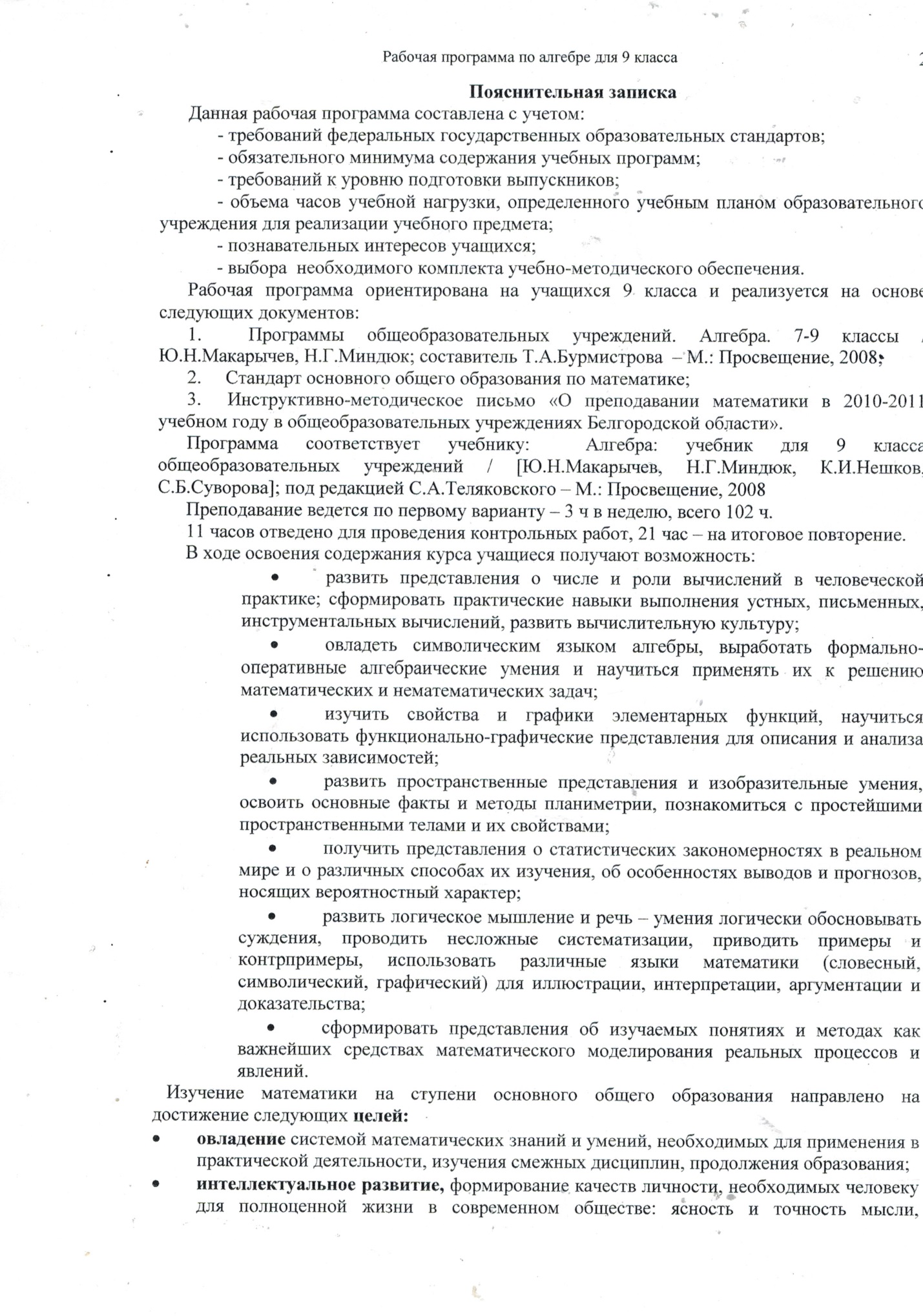 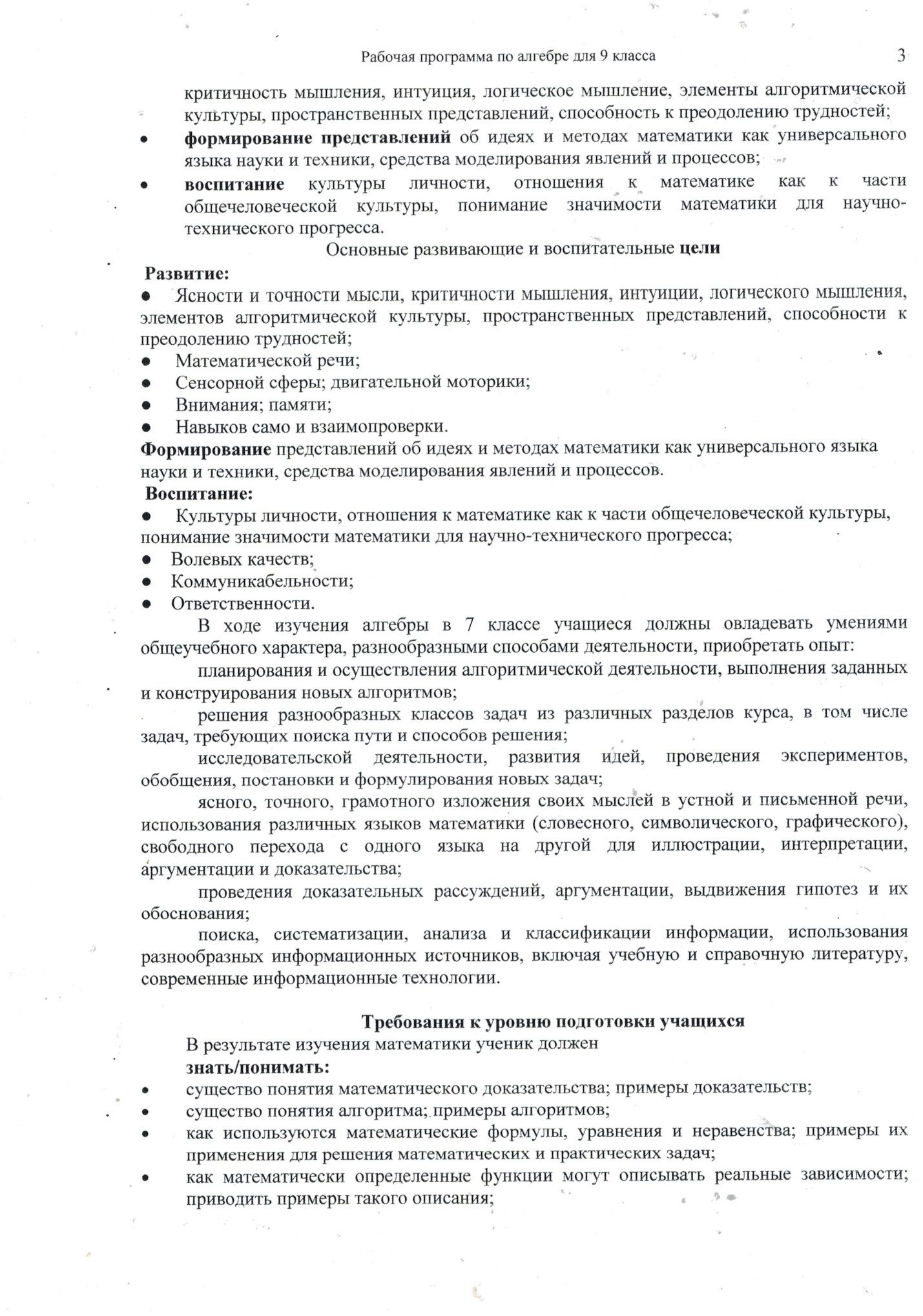 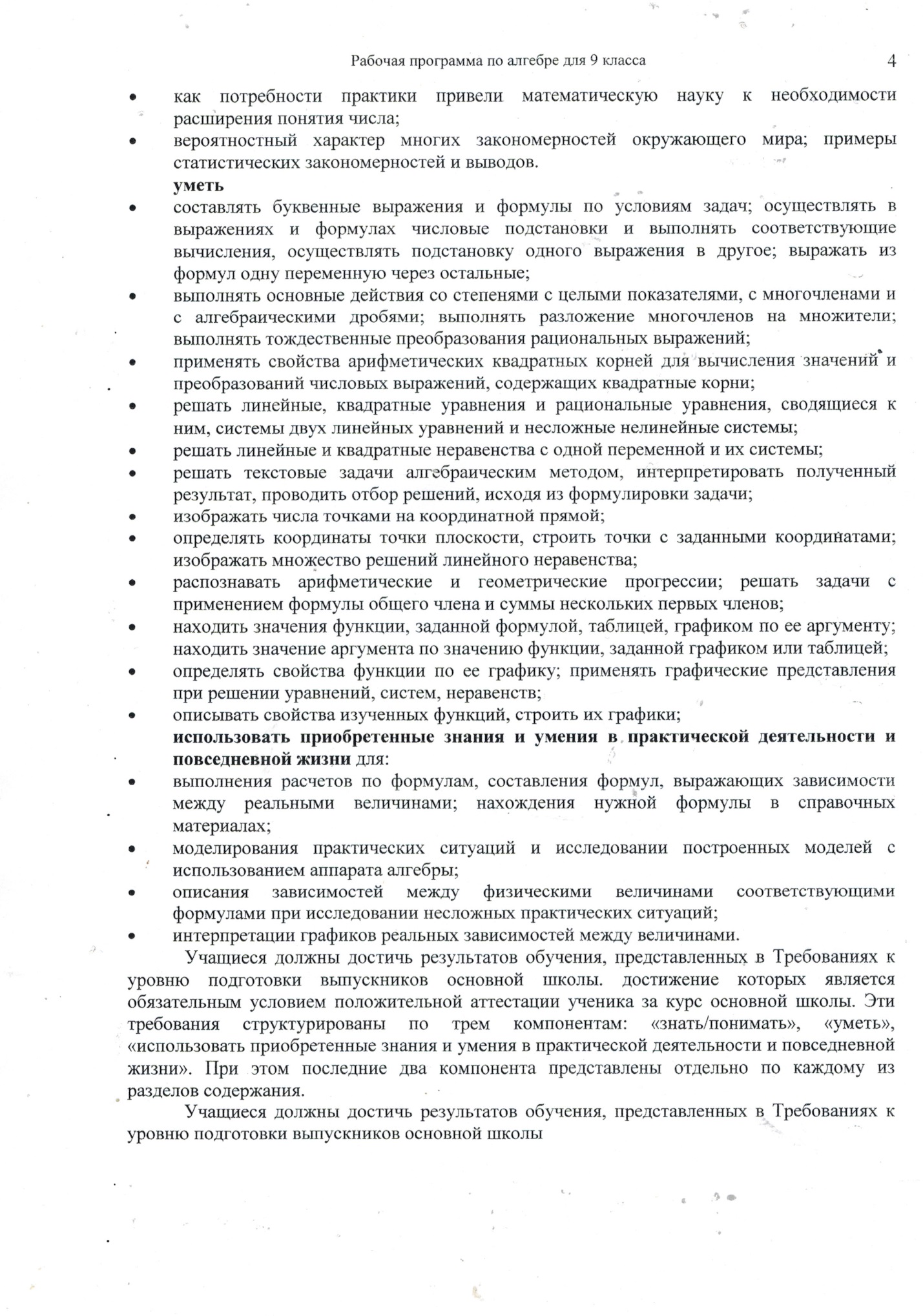 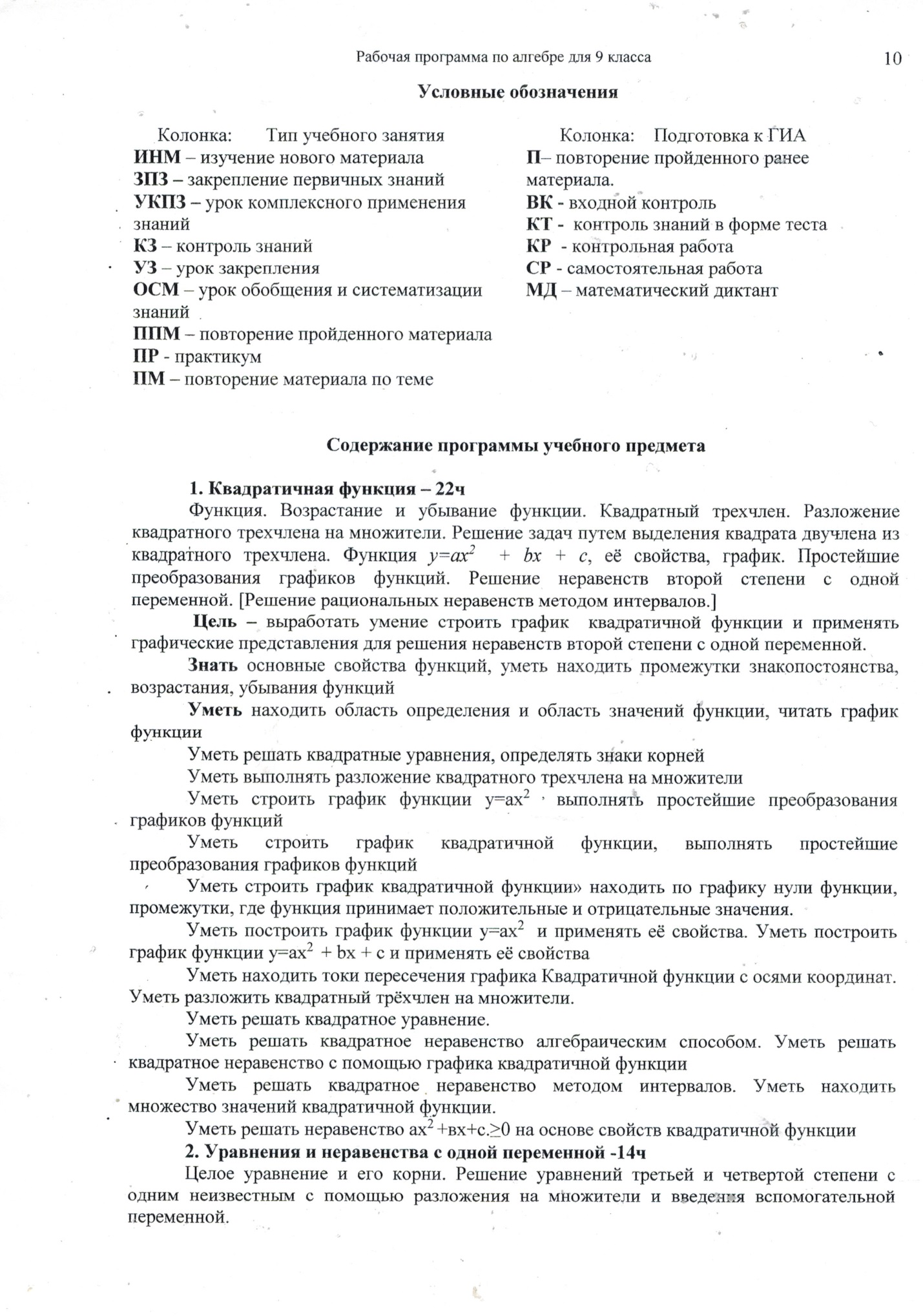 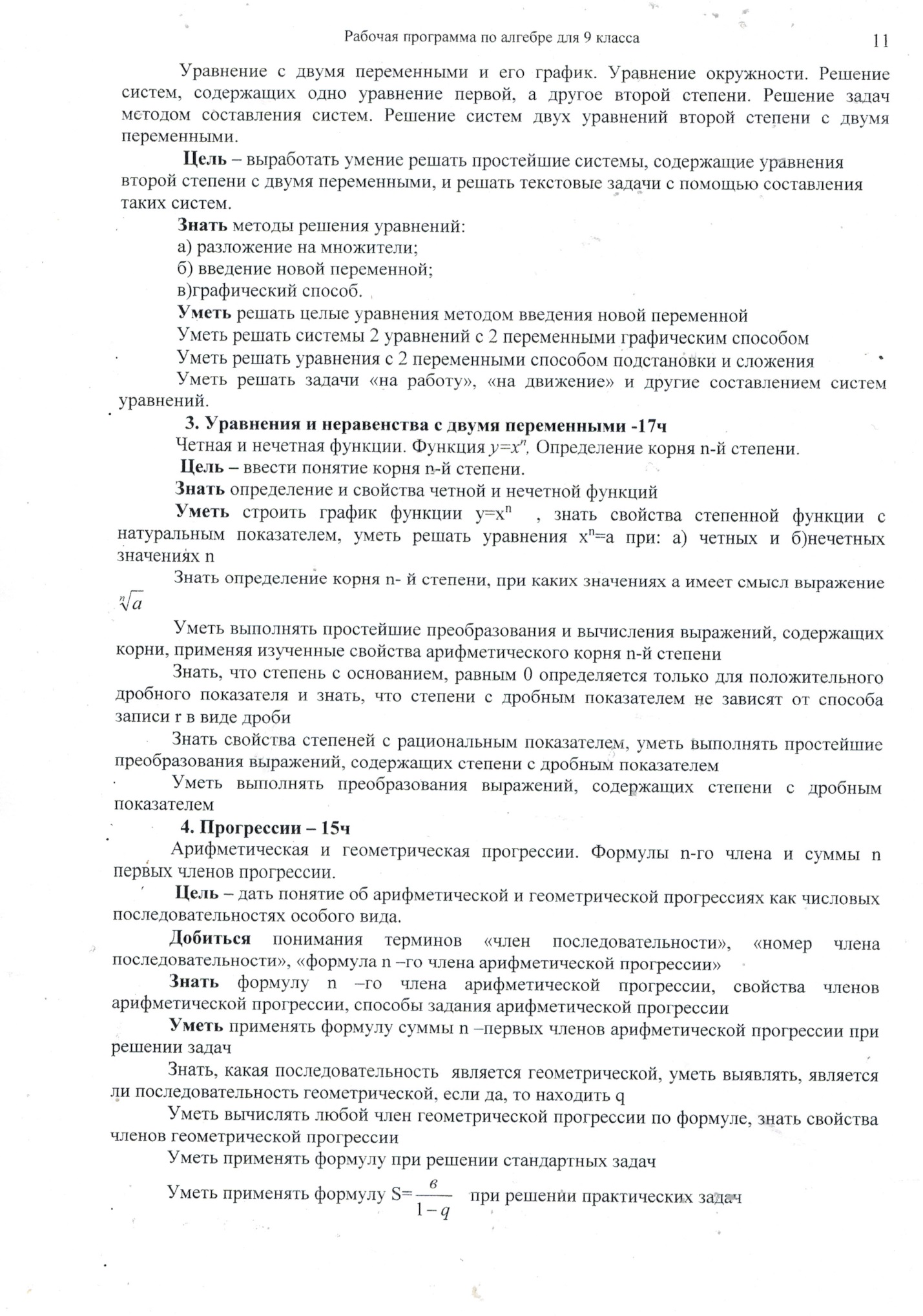 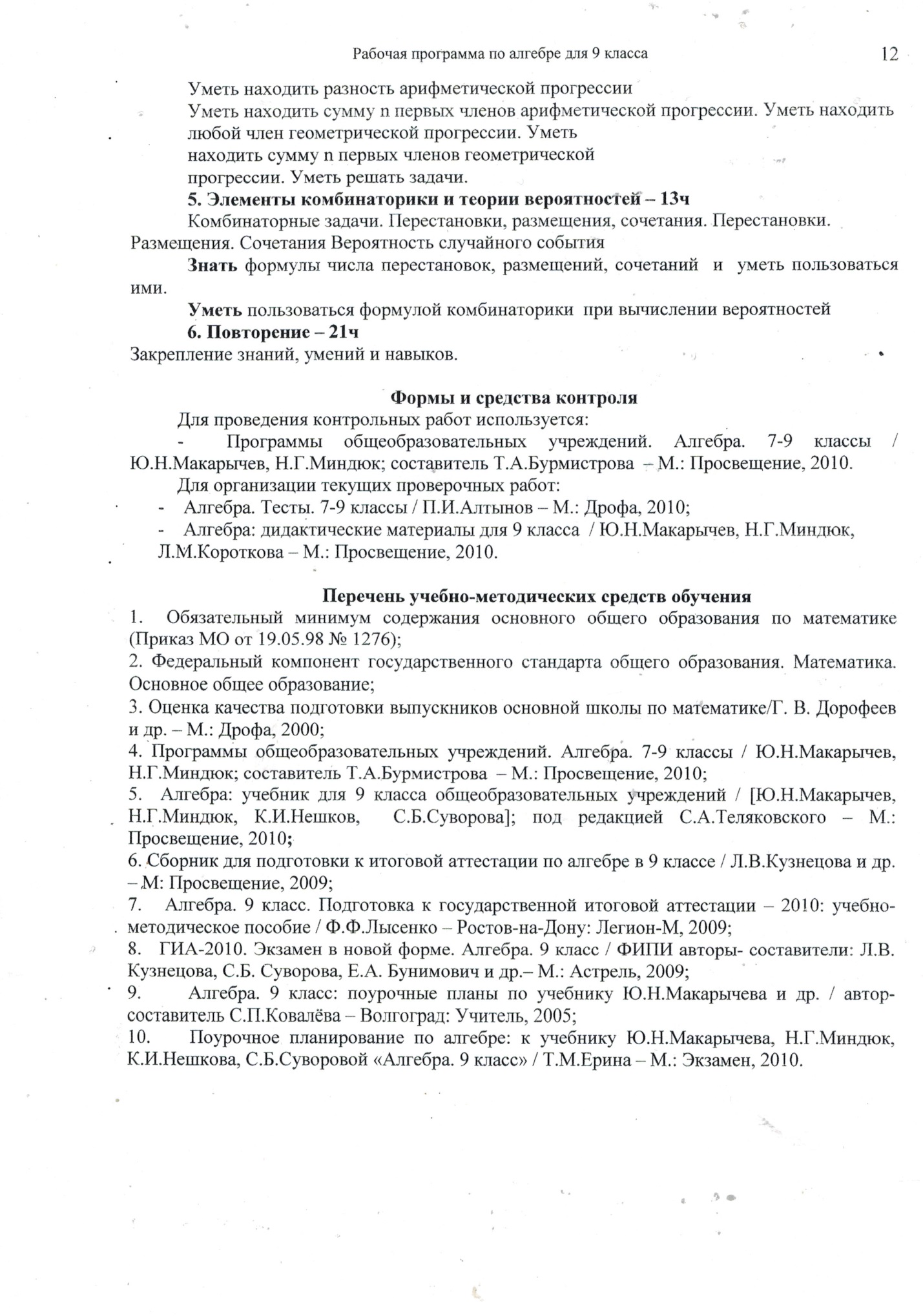 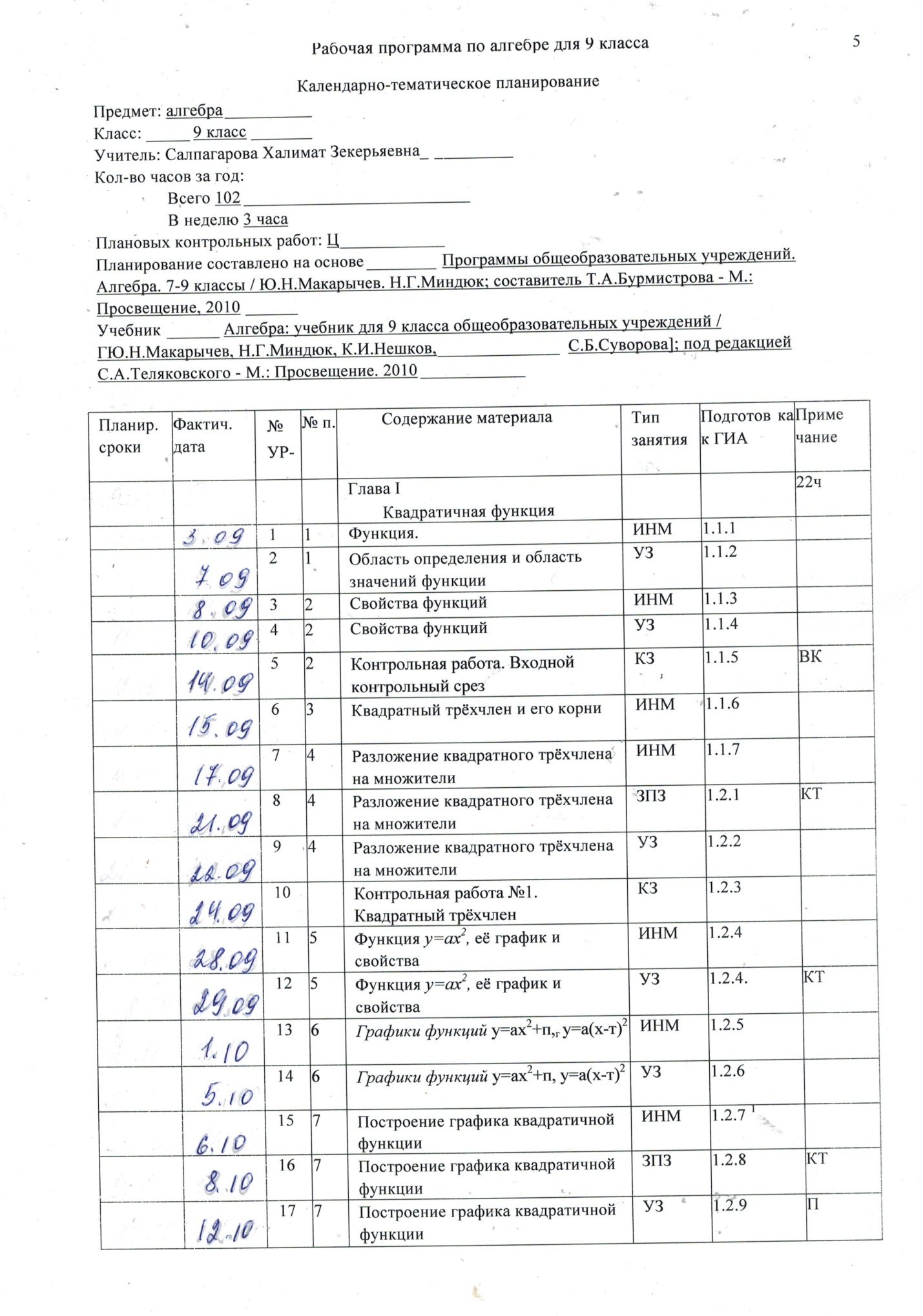 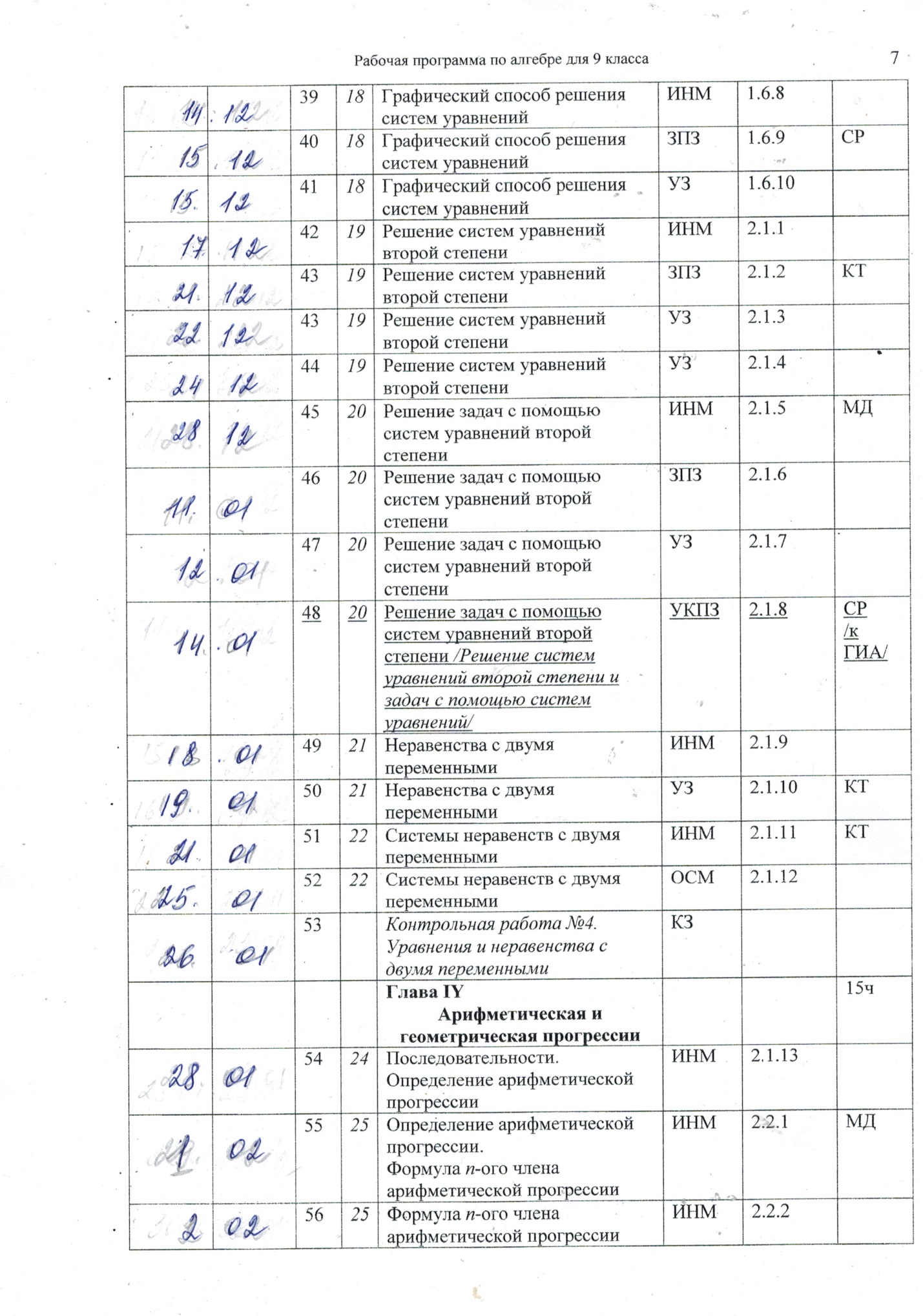 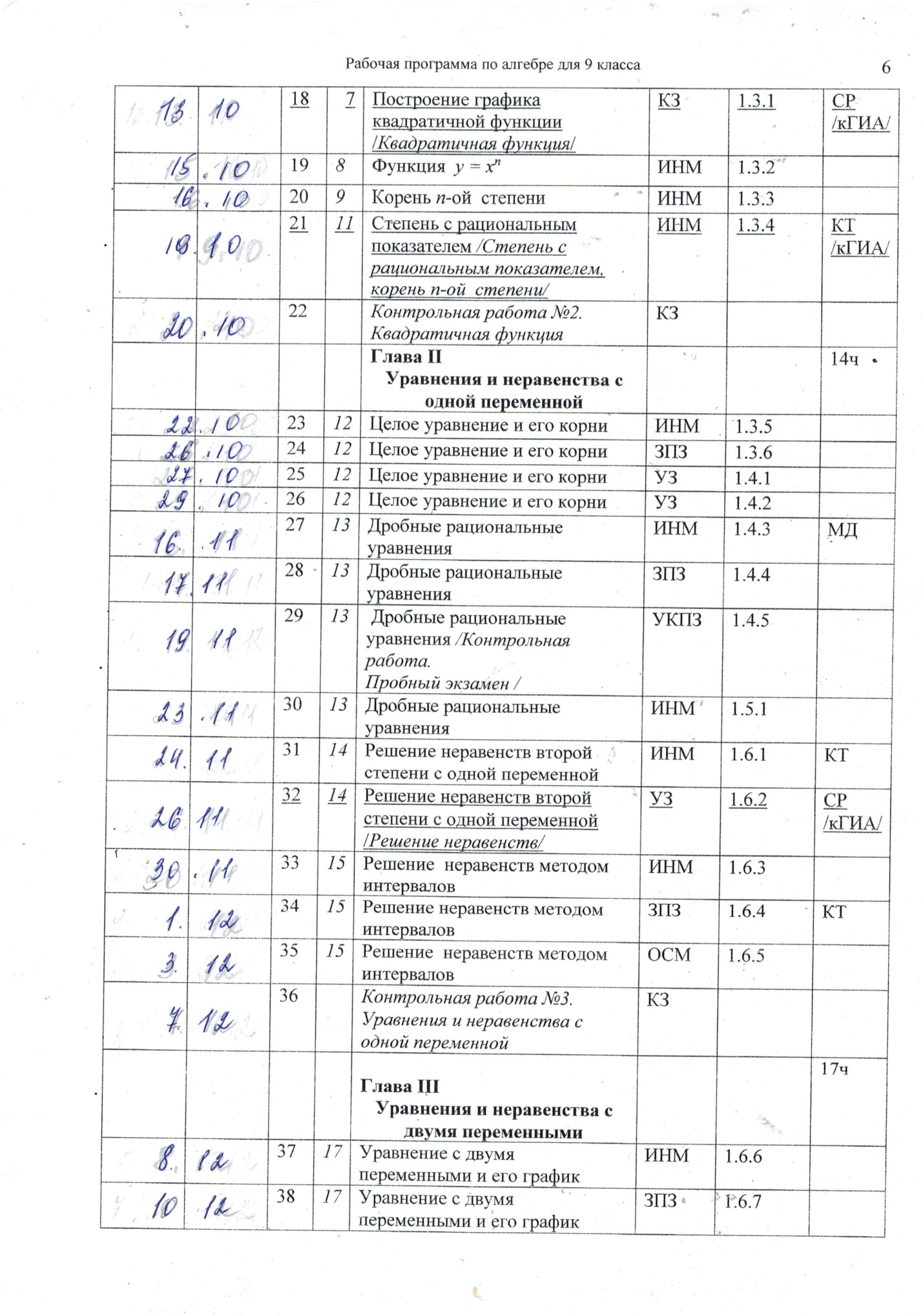 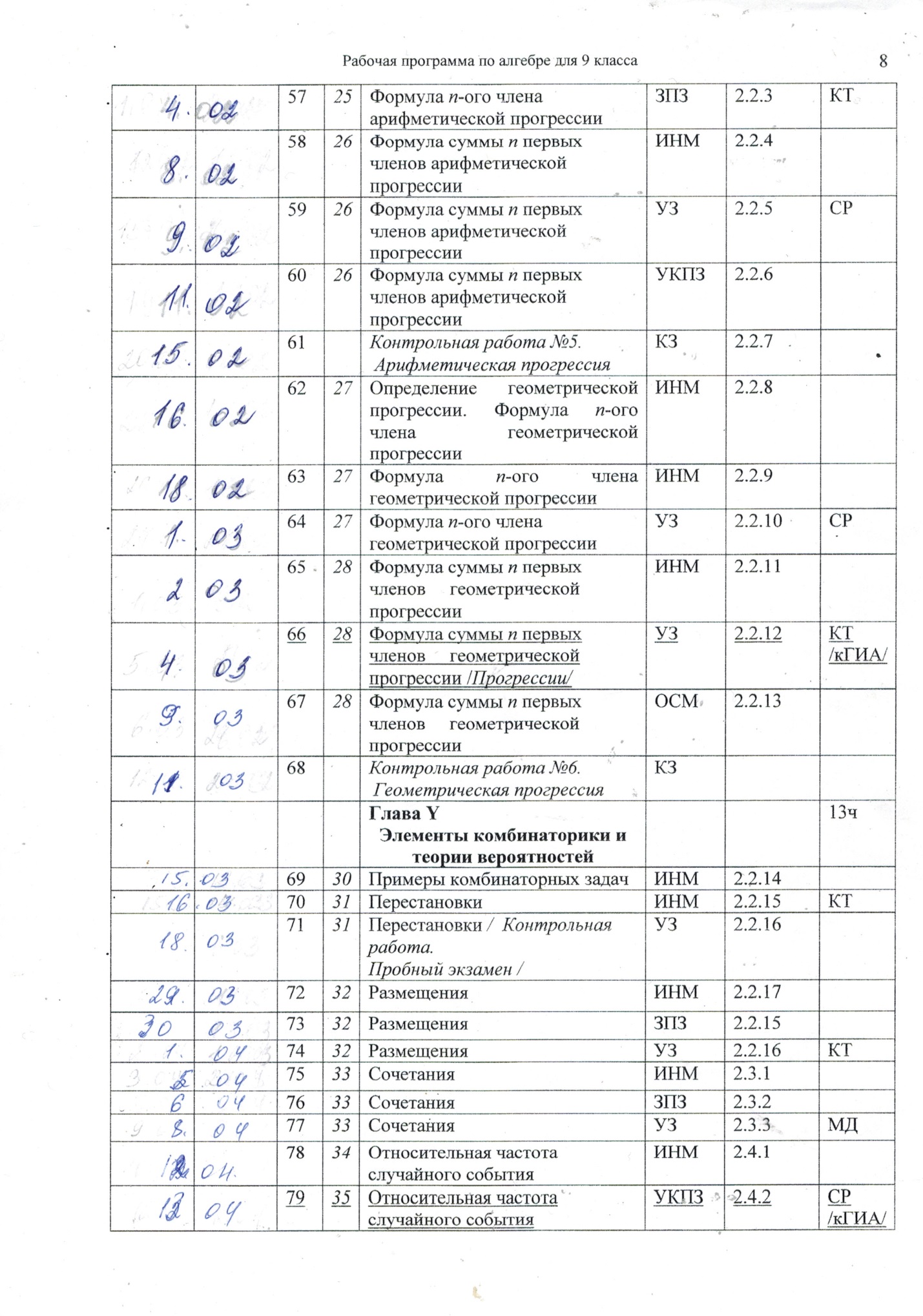 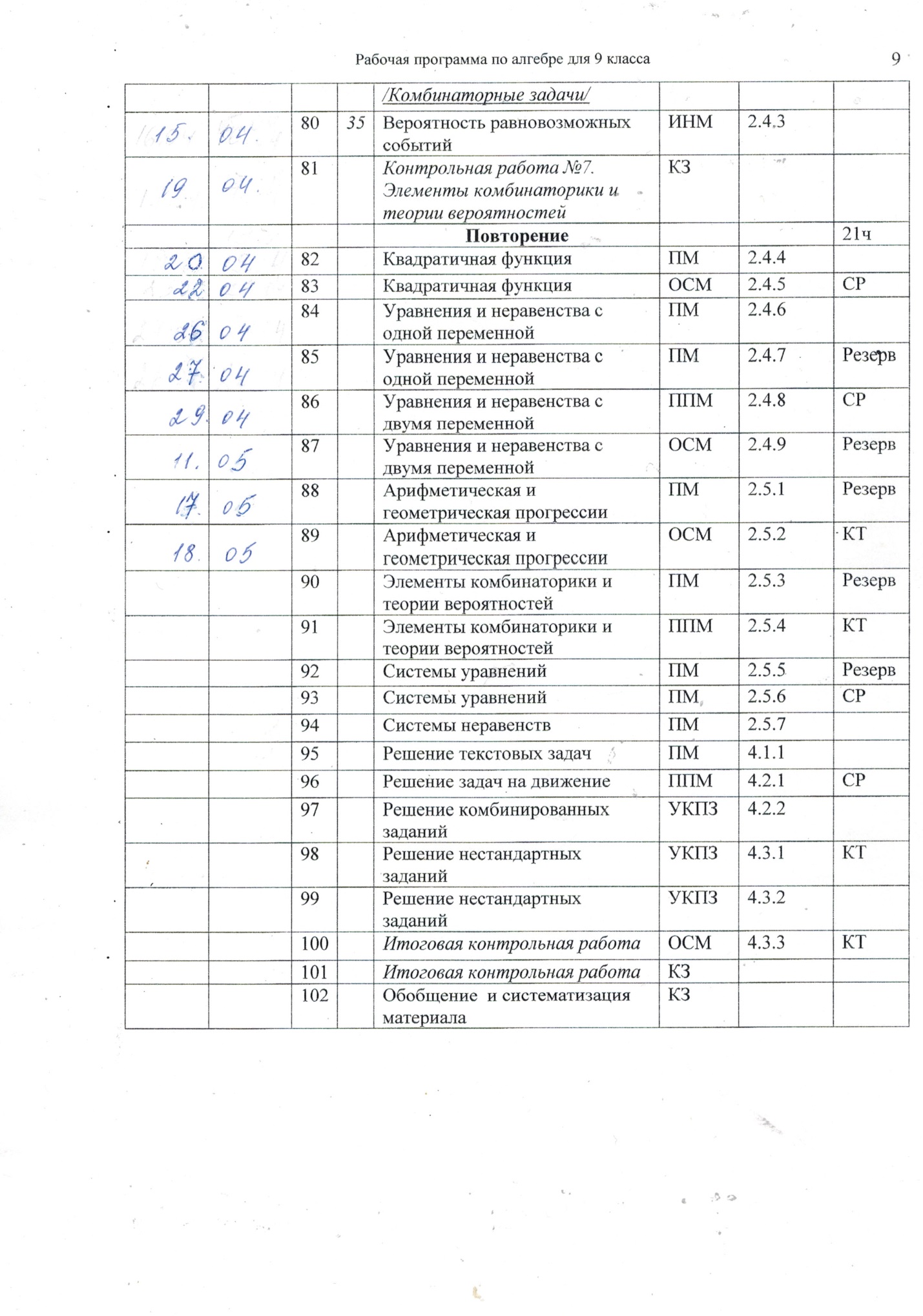 